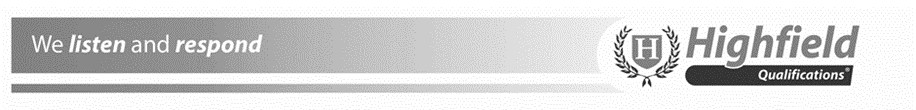 Learner Self-Evaluation ReportThe learner should produce a self-evaluation of their microteach delivery and include:What went wellThe suitability of the content and delivery methods to the learner groupThe suitability and success of the activities during the training sessionWhat they would change to improve the sessionHighfield Level 3 Award in Delivering Training (RQF)  v2.0 January 2019Learner Name:Course ID:Self-evaluationSelf-evaluation